Read, put a tick () for the right answer or a cross (X) for the wrong answer.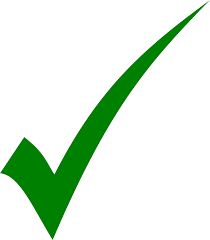 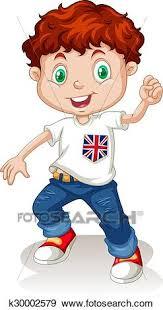 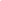 His name is Davud ______.His surname is Sparks _____.He is from India _____.He is American _____.He is thirteen years old _____.Read and order the words.is / My /in /June / birthday          _________________________________________________.your / What / nationality / is 	     ________________________________________________.a / Have / weekend / nice            _________________________________________________.Answer key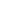 His name is Davud __X____.His surname is Sparks _____.He is from India __X___.He is American __X___.He is thirteen years old _____.Read and order the words.is / my /in /June / birthday          ______My birthday is in June______.your / what / nationality / is 	     ______What is your nationality?__________.a / Have / weekend / nice            ______Have a nice weekend___________.Name: ____________________________    Surname: ____________________________    Nber: ____   Grade/Class: _____Name: ____________________________    Surname: ____________________________    Nber: ____   Grade/Class: _____Name: ____________________________    Surname: ____________________________    Nber: ____   Grade/Class: _____Assessment: _____________________________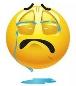 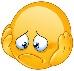 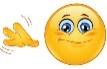 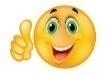 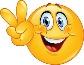 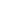 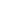 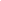 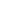 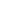 Date: ___________________________________________________    Date: ___________________________________________________    Assessment: _____________________________Teacher’s signature:___________________________Parent’s signature:___________________________